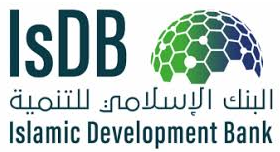 THE REPUBLIC OF UGANDA					SPECIFIC PROCUREMENT NOTICECOUNTRY:			UGANDAPROJECT NAME: 	Enhancing National Food Security through Increased Rice Production.SECTOR: 			AGRICULTUREMODE OF FINANCING: 	ISTISNA'A FINANCINGFINANCING No:		UG0084Subject of Procurement:Construction Works of Namiganda Multipurpose dam and Development of Igogero-Naigombwa Irrigation Scheme in Bugiri and Bugweri Districts Procurement Reference Number: MAAIF-ENRP/WRKS/2021-22/00022The Government of the Republic of Uganda through The Ministry of Agriculture, Animal Industry and Fisheries (MAAIF) has received financing from Islamic Development Bank towards the cost of the Enhancing National Food Security through Increased Rice Production (ENRP) and intends to apply part of the proceeds toward payment under the contract for Civil Works. The MAAIF now invites sealed bids from eligible bidders for Qualification requirements include: Construction of Namiganda Multipurpose dam and Development of Igogero-Naigombwa Irrigation Scheme in Bugiri and Bugweri DistrictsThe bid will be made according to the International Competitive Bidding limited to IsDB Member Countries bidding procedures as specified in the Islamic Development Bank (IsDB) Guidelines: Procurement of Goods, Works and related services under Islamic Development Bank Project Financing, April (2019), and is open to all eligible bidders as specified in the guidelines. In addition, please refer to paragraphs 1.18 -21 setting forth IsDB’s policy on conflict of interest. Interested eligible bidders may obtain further information from Ministry’s Procurement and Disposal Unit (PDU), Main Office Building, Plot 14-18 Lugard Avenue, Entebbe from Head of Procurement and Disposal Unit and procurement@agriculture.go.ug and inspect the bidding documents during office hours from 09:00 to 17:00 hours at the address given below.A complete set of bidding documents in English may be purchased by interested eligible bidders upon the submission of a written application to the address below and upon payment of a non-refundable fee of UGX: 100,000. The method of payment will be by Bank Advisory Forms (BAF) obtained from MAAIF Accounts Offices. The document will be picked from MAAIF PDU Offices.Bids must be delivered at the address below on 12th January 2022 at 11:00 am. Electronic bidding will not be permitted. Late bids shall be rejected. Bids will be opened in the presence of the bidders’ representatives, who choose to attend at the Ministry’s Board Room, Main Office Building, Plot 14-18 Lugard Avenue, Entebbe at 11:30 am on 12th January, 2022.All bids must be accompanied by a Bid Security for USD 320,000 (Three Hundred and Twenty Thousand only)The address(es) referred to above is(are):The Permanent Secretary,Ministry of Agriculture, Animal Industry and FisheriesAttention: The Head Procurement and Disposal Unit	Plot 16-18, Lugard Avenue, Main Office Building  P. O. Box 102	Entebbe - Uganda	Telephone: +256 414 323 990/0414 320 004	Facsimile number: +256 414.323.808Electronic mail address: procurement@agriculture.go.ugThe planned procurement schedule for this procurement (subject to changes) is as follows:PERMANENT SECRETARYActivityDateIssue of Bidding document04th October, 2021Bid closing date12th January, 2022Evaluation process17th January, 2022Display and communication of best evaluated bidder notice 31th January, 2022Contract Signature11th February, 2022